Бугрова Екатерина Алексеевна, заместитель директора МАОУ «Белоярская средняя общеобразовательная школа №2» Верхнекетского района, Томской областиСоздание юннатского парка «Экопарк Белоярье»    В 2014 году нам построили новую школу. И сразу же встал вопрос о благоустройстве прилегающей территории. Территория  достаточно большая, и составляет 1,49 гектара.  На данной площади уже выстроены спортивные и игровые площадки для учащихся. Работа по озеленению и благоустройству территории учреждения велась с первых дней. Появилась  идея создания единого экопарка, включающего в себя дендрарий, аптекарский огород, опытно – исследовательский участок с теплицей, цветники, школьную метеорологическую площадку, малые архитектурные формы и берёзовую рощу. Берёзовая роща расположена рядом со школой, посаженная ещё в 60-е годы XX века, которая активно используется для экологических просветительских мероприятий (слёты, выступления агитбригад, школьные экскурсии). К сожалению, часть рощи при строительстве новой школы была вырублена, а оставшаяся часть рощи в силу возраста начала приходить в упадок - деревья стареют, и возникла угроза, что данный участок могут вырубить, что лишит население и молодежь поселка любимой зеленой зоны. Мы решили  сохранить данный участок через его восстановление в качестве кедрового парка – зеленого символа Томской области. Тем более, что береза – это «нянька» кедра и под ее покровом кедровые саженцы лучше приживаются.Цель проекта: создание экопарка как экологически привлекательного пространства в микрорайоне школы через активно включение учащихся, учителей, родителей и жителей микрорайонаЗадачи:Изучить видовое разнообразие деревьев, кустарников и лекарственных трав Верхнекетья и европейских пород (дубы, вязы, клёны, липы) и создать дендрарий на территории школы.Приобрести  саженцы, семена цветочных и овощных культур и  вырастить цветочную рассаду Заключить договора о сотрудничестве и поиск партнеров (спонсоров)Создать и изготовить проекты для малых архитектурных форм, садовых скульптур, беседки, переносных цветочных контейнеров, скамеек, арок для вертикального озеленения, птичьей столовой.Создать аптекарский огород и опытно – исследовательский участок с теплицей.Установить школьную метеорологическую площадку.Провести  Акции по закладке кедровника в берёзовой роще с участием населения посёлкаКаждый проект для реализации требует материальную поддержку. Была составлена смета. Приняли участие в Грантовом  конкурсе экологических проектов. Организатором, которого является Альянс «Экодело».  Свою миссию Альянс видит в развитии и укреплении гражданских экологических инициатив в Сибири и на Дальнем Востоке, чтобы обеспечить право настоящим и будущим поколениям жить в здоровой и благоприятной окружающей среде. Ежегодно Альянс проводит 2 конкурса экологических проектов, лучшие из которых получают финансовую поддержку. Проект «Экопарк Белоярье» вошёл в пятёрку лучших по интернет – голосованию, сообщалось  на сайте департамента Лесного хозяйства. О нашем проекте говорилось и на сайте РИА Томск, где призывали Томичей проголосовать за наш проект. По итогам голосования наш проект занял 2 место,  набрав достаточное количество голосов, но организаторы предложили доработать проект и поучаствовать второй раз «экодело - зима». Но мы решили справиться своими силами. И на сегодняшний день уже  сделано по проекту.1. Разбит дендрарий с европейскими растениями: дубы- 18, вязы -3, липы-12, барбарис-4, ракитник -  2, бересклет -22. Посажены деревья и кустарники, произрастающие на территории Верхнекетского района: сирень-12, ель-6, кедр -200, смородина -3, пихта -3, лиственница – 4 и т.д. 3.По периметру школы разбиты клумбы с цветами.4. Закуплен инвентарь: лопаты, грабли, вилы, носилки.5.Верхнекетское лесничество подарило школьному лесничеству триммер.6. Каждое дерево на участке пронумеровали. Ведётся каталог деревьев, произрастающих на территории школы.7. Построена беседка для проведения занятий в экопарке 8.Установлена метеостанция.9. Созданы проекты: «Веселей расти, дубрава!», «Уже не пустырь!», «Экопарк Белоярье». Отлажены партнёрские взаимоотношения через проведение совместных мероприятий в рамках реализации проекта:- Филиал ОГРКУ «Томсклес» Верхнекетское лесничество (руководитель Буданов В.И.); -Администрация городского поселения (Глава Администраци Белого Яра Люткевич А.Г.);- ИП «Пацук» (руководитель Пацук А.И.)- ОГПУ «Облкомприрода»;- Департамент лесного хозяйства Томской областиНа территории экопарка будут реализовываться не только образовательные программы для учащихся, но и мероприятия, направленные на просвещение жителей поселка в области экологического образования. Будут созданы маршруты для экскурсий. Привлечь к изготовлению архитектурных форм население посёлка.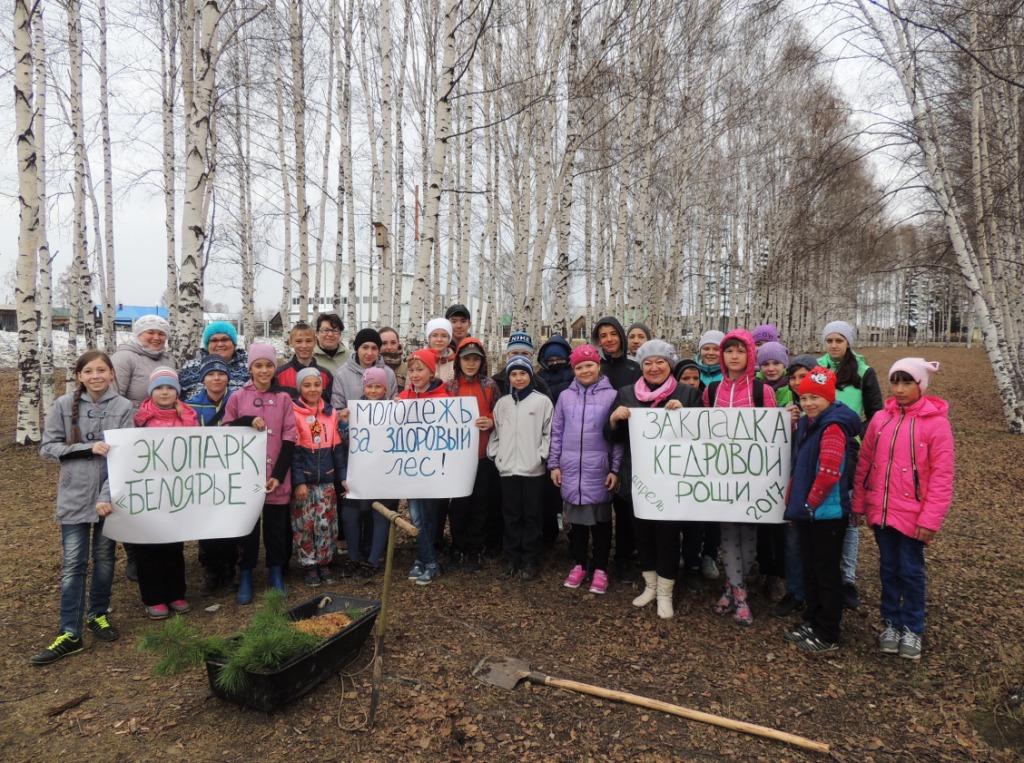 Е.А.Бугрова, руководитель школьного лесничества «Зелёная планета».Март, 2019 год